Supplementary MaterialSupplementary Table. Function for the proteins associated to the core signature genes.References1. 	Smith KR, Penzes P. Ankyrins: Roles in synaptic biology and pathology. Mol Cell Neurosci (2018) 91:131–139. doi:10.1016/j.mcn.2018.04.0102. 	Smith AR, Smith RG, Burrage J, Troakes C, Al-Sarraj S, Kalaria RN, Sloan C, Robinson AC, Mill J, Lunnon K. A cross-brain regions study of ANK1 DNA methylation in different neurodegenerative diseases. Neurobiol Aging (2019) 74:70–76. doi:10.1016/j.neurobiolaging.2018.09.0243. 	Bouter A, Carmeille R, Gounou C, Bouvet F, Degrelle SA, Evain-Brion D, Brisson AR. Review: Annexin-A5 and cell membrane repair. Placenta (2015) 36:S43–S49. doi:10.1016/j.placenta.2015.01.1934. 	Pedrero-Prieto CM, Flores-Cuadrado A, Saiz-Sánchez D, Úbeda-Bañón I, Frontiñán-Rubio J, Alcaín FJ, Mateos-Hernández L, de la Fuente J, Durán-Prado M, Villar M, et al. Human amyloid-β enriched extracts: evaluation of in vitro and in vivo internalization and molecular characterization. Alzheimers Res Ther (2019) 11: doi:10.1186/s13195-019-0513-05. 	Peng B, Guo C, Guan H, Liu S, Sun M-Z. Annexin A5 as a potential marker in tumors. Clin Chim Acta Int J Clin Chem (2014) 427:42–48. doi:10.1016/j.cca.2013.09.0486. 	Rentero C, Blanco-Muñoz P, Meneses-Salas E, Grewal T, Enrich C. Annexins—Coordinators of Cholesterol Homeostasis in Endocytic Pathways. Int J Mol Sci (2018) 19:1444. doi:10.3390/ijms190514447. 	Weyd H. More than just innate affairs – on the role of annexins in adaptive immunity. Biol Chem (2016) 397:1017–1029. doi:10.1515/hsz-2016-01918. 	Chen Y, Wang H, Tan C, Yan Y, Shen J, Huang Q, Xu T, Lin J, Chen J. Expression of amyloid precursor-like protein 2 (APLP2) in glioblastoma is associated with patient prognosis. Folia Neuropathol (2018) 56:30–38. doi:10.5114/fn.2018.746579. 	Müller UC, Deller T, Korte M. Not just amyloid: physiological functions of the amyloid precursor protein family. Nat Rev Neurosci (2017) 18:281–298. doi:10.1038/nrn.2017.2910. 	Needham BE, Wlodek ME, Ciccotosto GD, Fam BC, Masters CL, Proietto J, Andrikopoulos S, Cappai R. Identification of the Alzheimer’s disease amyloid precursor protein (APP) and its homologue APLP2 as essential modulators of glucose and insulin homeostasis and growth. J Pathol (2008) 215:155–163. doi:10.1002/path.234311. 	Truong PH, Ciccotosto GD, Merson TD, Spoerri L, Chuei MJ, Ayers M, Xing YL, Emery B, Cappai R. Amyloid precursor protein and amyloid precursor-like protein 2 have distinct roles in modulating myelination, demyelination, and remyelination of axons. Glia (2019) 67:525–538. doi:10.1002/glia.2356112. 	Tuli A, Sharma M, McIlhaney MM, Talmadge JE, Naslavsky N, Caplan S, Solheim JC. Amyloid Precursor-Like Protein 2 Increases the Endocytosis, Instability, and Turnover of the H2-Kd MHC Class I Molecule. J Immunol (2008) 181:1978–1987. doi:10.4049/jimmunol.181.3.197813. 	Shrivastava AN, Triller A, Melki R. Cell biology and dynamics of Neuronal Na+/K+-ATPase in health and diseases. Neuropharmacology (2018)107461. doi:10.1016/j.neuropharm.2018.12.00814. 	Baldwin KT, Carbajal KS, Segal BM, Giger RJ. Neuroinflammation triggered by β-glucan/dectin-1 signaling enables CNS axon regeneration. Proc Natl Acad Sci U S A (2015) 112:2581–2586. doi:10.1073/pnas.142322111215. 	Bennabi M, Delorme R, Oliveira J, Fortier C, Lajnef M, Boukouaci W, Feugeas J-P, Marzais F, Gaman A, Charron D, et al. Dectin-1 Polymorphism: A Genetic Disease Specifier in Autism Spectrum Disorders? PLOS ONE (2015) 10:e0137339. doi:10.1371/journal.pone.013733916. 	Chiba S, Ikushima H, Ueki H, Yanai H, Kimura Y, Hangai S, Nishio J, Negishi H, Tamura T, Saijo S, et al. Recognition of tumor cells by Dectin-1 orchestrates innate immune cells for anti-tumor responses. eLife (2014) 3:e04177. doi:10.7554/eLife.0417717. 	Chiffoleau E. C-Type Lectin-Like Receptors As Emerging Orchestrators of Sterile Inflammation Represent Potential Therapeutic Targets. Front Immunol (2018) 9: doi:10.3389/fimmu.2018.0022718. 	Dambuza IM, Brown GD. C-type lectins in immunity: recent developments. Curr Opin Immunol (2015) 32:21–27. doi:10.1016/j.coi.2014.12.00219. 	Gensel JC, Wang Y, Guan Z, Beckwith KA, Braun KJ, Wei P, McTigue DM, Popovich PG. Toll-Like Receptors and Dectin-1, a C-Type Lectin Receptor, Trigger Divergent Functions in CNS Macrophages. J Neurosci (2015) 35:9966–9976. doi:10.1523/JNEUROSCI.0337-15.201520. 	Tone K, Stappers MHT, Willment JA, Brown GD. C-type lectin receptors of the Dectin-1 cluster: Physiological roles and involvement in disease. Eur J Immunol 0: doi:10.1002/eji.20184753621. 	Bogie JFJ, Mailleux J, Wouters E, Jorissen W, Grajchen E, Vanmol J, Wouters K, Hellings N, van Horssen J, Vanmierlo T, et al. Scavenger receptor collectin placenta 1 is a novel receptor involved in the uptake of myelin by phagocytes. Sci Rep (2017) 7:44794. doi:10.1038/srep4479422. 	Hansen SWK, Ohtani K, Roy N, Wakamiya N. The collectins CL-L1, CL-K1 and CL-P1, and their roles in complement and innate immunity. Immunobiology (2016) 221:1058–1067. doi:10.1016/j.imbio.2016.05.01223. 	Chitu V, Stanley ER. “Chapter Seven - Regulation of Embryonic and Postnatal Development by the CSF-1 Receptor,” in Current Topics in Developmental Biology Protein Kinases in Development and Disease., ed. A. Jenny (Academic Press), 229–275. doi:10.1016/bs.ctdb.2016.10.00424. 	Chitu V, Gokhan Ş, Nandi S, Mehler MF, Stanley ER. Emerging Roles for CSF-1 Receptor and its Ligands in the Nervous System. Trends Neurosci (2016) 39:378–393. doi:10.1016/j.tins.2016.03.00525. 	Easley-Neal C, Foreman O, Sharma N, Zarrin AA, Weimer RM. CSF1R Ligands IL-34 and CSF1 Are Differentially Required for Microglia Development and Maintenance in White and Gray Matter Brain Regions. Front Immunol (2019) 10: doi:10.3389/fimmu.2019.0219926. 	Martínez-Muriana A, Mancuso R, Francos-Quijorna I, Olmos-Alonso A, Osta R, Perry VH, Navarro X, Gomez-Nicola D, López-Vales R. CSF1R blockade slows the progression of amyotrophic lateral sclerosis by reducing microgliosis and invasion of macrophages into peripheral nerves. Sci Rep (2016) 6:25663. doi:10.1038/srep2566327. 	Nijaguna MB, Patil V, Urbach S, Shwetha SD, Sravani K, Hegde AS, Chandramouli BA, Arivazhagan A, Marin P, Santosh V, et al. Glioblastoma-derived Macrophage Colony-stimulating Factor (MCSF) Induces Microglial Release of Insulin-like Growth Factor-binding Protein 1 (IGFBP1) to Promote Angiogenesis. J Biol Chem (2015) 290:23401–23415. doi:10.1074/jbc.M115.66403728. 	Václavíková R, Hughes DJ, Souček P. Microsomal epoxide hydrolase 1 (EPHX1): Gene, structure, function, and role in human disease. Gene (2015) 571:1–8. doi:10.1016/j.gene.2015.07.07129. 	Matsumata M, Inada H, Osumi N. Fatty acid binding proteins and the nervous system: Their impact on mental conditions. Neurosci Res (2016) 102:47–55. doi:10.1016/j.neures.2014.08.01230. 	Owada Y. Fatty Acid Binding Protein: Localization and Functional Significance in the Brain. Tohoku J Exp Med (2008) 214:213–220. doi:10.1620/tjem.214.21331. 	Storch J, Thumser AE. Tissue-specific Functions in the Fatty Acid-binding Protein Family. J Biol Chem (2010) 285:32679–32683. doi:10.1074/jbc.R110.13521032. 	Cozza G, Salvi M, Banerjee S, Tibaldi E, Tagliabracci VS, Dixon JE, Pinna LA. A new role for sphingosine: Up-regulation of Fam20C, the genuine casein kinase that phosphorylates secreted proteins. Biochim Biophys Acta BBA - Proteins Proteomics (2015) 1854:1718–1726. doi:10.1016/j.bbapap.2015.04.02333. 	Park BC, Reese M, Tagliabracci VS. Thinking outside of the cell: Secreted protein kinases in bacteria, parasites, and mammals. IUBMB Life (2019) 71:749–759. doi:10.1002/iub.204034. 	Sreelatha A, Kinch LN, Tagliabracci VS. The secretory pathway kinases. Biochim Biophys Acta BBA - Proteins Proteomics (2015) 1854:1687–1693. doi:10.1016/j.bbapap.2015.03.01535. 	Tagliabracci VS, Pinna LA, Dixon JE. Secreted protein kinases. Trends Biochem Sci (2013) 38:121. doi:10.1016/j.tibs.2012.11.00836. 	Tagliabracci VS, Wiley SE, Guo X, Kinch LN, Durrant E, Wen J, Xiao J, Cui J, Nguyen KB, Engel JL, et al. A Single Kinase Generates the Majority of the Secreted Phosphoproteome. Cell (2015) 161:1619–1632. doi:10.1016/j.cell.2015.05.02837. 	Endele S, Nelkenbrecher C, Bördlein A, Schlickum S, Winterpacht A. C4ORF48, a gene from the Wolf-Hirschhorn syndrome critical region, encodes a putative neuropeptide and is expressed during neocortex and cerebellar development. Neurogenetics (2011) 12:155–163. doi:10.1007/s10048-011-0275-838. 	Budge KM, Neal ML, Richardson JR, Safadi FF. Glycoprotein NMB: an Emerging Role in Neurodegenerative Disease. Mol Neurobiol (2018) 55:5167–5176. doi:10.1007/s12035-017-0707-z39. 	Chung J-S, Bonkobara M, Tomihari M, Cruz PD, Ariizumi K. The DC-HIL/syndecan-4 pathway inhibits human allogeneic T-cell responses. Eur J Immunol (2009) 39:965–974. doi:10.1002/eji.20083899040. 	Hendrickx DAE, van Scheppingen J, van der Poel M, Bossers K, Schuurman KG, van Eden CG, Hol EM, Hamann J, Huitinga I. Gene Expression Profiling of Multiple Sclerosis Pathology Identifies Early Patterns of Demyelination Surrounding Chronic Active Lesions. Front Immunol (2017) 8: doi:10.3389/fimmu.2017.0181041. 	van der Lienden MJC, Gaspar P, Boot R, Aerts JMFG, van Eijk M. Glycoprotein Non-Metastatic Protein B: An Emerging Biomarker for Lysosomal Dysfunction in Macrophages. Int J Mol Sci (2018) 20: doi:10.3390/ijms2001006642. 	Ono Y, Chiba S, Yano H, Nakayama N, Saio M, Tsuruma K, Shimazawa M, Iwama T, Hara H. Glycoprotein nonmetastatic melanoma protein B (GPNMB) promotes the progression of brain glioblastoma via Na+/K+-ATPase. Biochem Biophys Res Commun (2016) 481:7–12. doi:10.1016/j.bbrc.2016.11.03443. 	Changyaleket B, Deliu Z, Chignalia AZ, Feinstein DL. Heparanase: Potential roles in multiple sclerosis. J Neuroimmunol (2017) 310:72–81. doi:10.1016/j.jneuroim.2017.07.00144. 	García B, Martín C, García-Suárez O, Muñiz-Alonso B, Ordiales H, Fernández-Menéndez S, Santos-Juanes J, Lorente-Gea L, Castañón S, Vicente-Etxenausia I, et al. Upregulated Expression of Heparanase and Heparanase 2 in the Brains of Alzheimer’s Disease. J Alzheimers Dis (2017) 58:185–192. doi:10.3233/JAD-16129845. 	Kovalchuk Ben-Zaken O, Nissan I, Tzaban S, Taraboulos A, Zcharia E, Matzger S, Shafat I, Vlodavsky I, Tal Y. Transgenic over-expression of mammalian heparanase delays prion disease onset and progression. Biochem Biophys Res Commun (2015) 464:698–704. doi:10.1016/j.bbrc.2015.06.17046. 	O’Callaghan P, Zhang X, Li J-P. Heparan Sulfate Proteoglycans as Relays of Neuroinflammation. J Histochem Cytochem (2018) 66:305–319. doi:10.1369/002215541774214747. 	Tran VM, Wade A, McKinney A, Chen K, Lindberg OR, Engler JR, Persson AI, Phillips JJ. Heparan Sulfate Glycosaminoglycans in Glioblastoma Promote Tumor Invasion. Mol Cancer Res (2017) 15:1623–1633. doi:10.1158/1541-7786.MCR-17-035248. 	Dyer AH, Vahdatpour C, Sanfeliu A, Tropea D. The role of Insulin-Like Growth Factor 1 (IGF-1) in brain development, maturation and neuroplasticity. Neuroscience (2016) 325:89–99. doi:10.1016/j.neuroscience.2016.03.05649. 	Werner H, LeRoith D. Insulin and insulin-like growth factor receptors in the brain: Physiological and pathological aspects. Eur Neuropsychopharmacol (2014) 24:1947–1953. doi:10.1016/j.euroneuro.2014.01.02050. 	Wrigley S, Arafa D, Tropea D. Insulin-Like Growth Factor 1: At the Crossroads of Brain Development and Aging. Front Cell Neurosci (2017) 11: doi:10.3389/fncel.2017.0001451. 	Schittenhelm L, Hilkens CM, Morrison VL. β2 Integrins As Regulators of Dendritic Cell, Monocyte, and Macrophage Function. Front Immunol (2017) 8: doi:10.3389/fimmu.2017.0186652. 	Jensen MA, Yanowitch RN, Reder AT, White DM, Arnason BGW. Immunoglobulin-like transcript 3, an inhibitor of T cell activation, is reduced on blood monocytes during multiple sclerosis relapses and is induced by interferon beta-1b. Mult Scler Houndmills Basingstoke Engl (2010) 16:30–38. doi:10.1177/135245850935279453. 	Vlad G, Chang C-C, Colovai AI, Vasilescu ER, Cortesini R, Suciu-Foca N. Membrane and Soluble ILT3 Are Critical to the Generation of T Suppressor Cells and Induction of Immunological Tolerance. Int Rev Immunol (2010) 29:119–132. doi:10.3109/0883018090328118554. 	Waschbisch A, Sanderson N, Krumbholz M, Vlad G, Theil D, Schwab S, Mäurer M, Derfuss T. Interferon beta and vitamin D synergize to induce immunoregulatory receptors on peripheral blood monocytes of multiple sclerosis patients. PloS One (2014) 9:e115488. doi:10.1371/journal.pone.011548855. 	Chang C. Lipoprotein lipase: new roles for an ‘old’ enzyme. Curr Opin Clin Nutr Metab Care (2019) 22:111–115. doi:10.1097/MCO.000000000000053656. 	Mead JR, Irvine SA, Ramji DP. Lipoprotein lipase: structure, function, regulation, and role in disease. J Mol Med (2002) 80:753–769. doi:10.1007/s00109-002-0384-957. 	Ghosh S. Early steps in reverse cholesterol transport: cholesteryl ester hydrolase and other hydrolases. Curr Opin Endocrinol Diabetes Obes (2012) 19:136. doi:10.1097/MED.0b013e328350783658. 	Igarashi Masaki, Osuga Jun-ichi, Uozaki Hiroshi, Sekiya Motohiro, Nagashima Shuichi, Takahashi Manabu, Takase Satoru, Takanashi Mikio, Li Yongxue, Ohta Keisuke, et al. The Critical Role of Neutral Cholesterol Ester Hydrolase 1 in Cholesterol Removal From Human Macrophages. Circ Res (2010) 107:1387–1395. doi:10.1161/CIRCRESAHA.110.22661359. 	Quiroga AD, Lehner R. Role of endoplasmic reticulum neutral lipid hydrolases. Trends Endocrinol Metab (2011) 22:218–225. doi:10.1016/j.tem.2011.03.00360. 	Blasi F, Carmeliet P. uPAR: a versatile signalling orchestrator. Nat Rev Mol Cell Biol (2002) 3:932–943. doi:10.1038/nrm97761. 	Yepes M. Urokinase-type plasminogen activator is a modulator of synaptic plasticity in the central nervous system: implications for neurorepair in the ischemic brain. Neural Regen Res (2020) 15:620–624. doi:10.4103/1673-5374.26690462. 	Blanco-Luquin I, Altuna M, Sánchez-Ruiz de Gordoa J, Urdánoz-Casado A, Roldán M, Cámara M, Zelaya V, Erro ME, Echavarri C, Mendioroz M. PLD3 epigenetic changes in the hippocampus of Alzheimer’s disease. Clin Epigenetics (2018) 10:116. doi:10.1186/s13148-018-0547-363. 	Gonzalez AC, Schweizer M, Jagdmann S, Bernreuther C, Reinheckel T, Saftig P, Damme M. Unconventional Trafficking of Mammalian Phospholipase D3 to Lysosomes. Cell Rep (2018) 22:1040–1053. doi:10.1016/j.celrep.2017.12.10064. 	Chali F, Milior G, Marty S, Morin-Brureau M, Le Duigou C, Savary E, Blugeon C, Jourdren L, Miles R. Lipid markers and related transcripts during excitotoxic neurodegeneration in kainate-treated mice. Eur J Neurosci (2019) 50:1759–1778. doi:10.1111/ejn.1437565. 	Kimmel AR, Sztalryd C. The Perilipins: Major Cytosolic Lipid Droplet–Associated Proteins and Their Roles in Cellular Lipid Storage, Mobilization, and Systemic Homeostasis. Annu Rev Nutr (2016) 36:471–509. doi:10.1146/annurev-nutr-071813-10541066. 	Sztalryd C, Brasaemle DL. The perilipin family of lipid droplet proteins: Gatekeepers of intracellular lipolysis. Biochim Biophys Acta BBA - Mol Cell Biol Lipids (2017) 1862:1221–1232. doi:10.1016/j.bbalip.2017.07.00967. 	Carecchio M, Comi C. The Role of Osteopontin in Neurodegenerative Diseases. J Alzheimers Dis (2011) 25:179–185. doi:10.3233/JAD-2011-10215168. 	Del Prete A, Scutera S, Sozzani S, Musso T. Role of osteopontin in dendritic cell shaping of immune responses. Cytokine Growth Factor Rev (2019) doi:10.1016/j.cytogfr.2019.05.00469. 	Icer MA, Gezmen-Karadag M. The multiple functions and mechanisms of osteopontin. Clin Biochem (2018) 59:17–24. doi:10.1016/j.clinbiochem.2018.07.00370. 	Yu H, Liu X, Zhong Y. The Effect of Osteopontin on Microglia. BioMed Res Int (2017) doi:10.1155/2017/1879437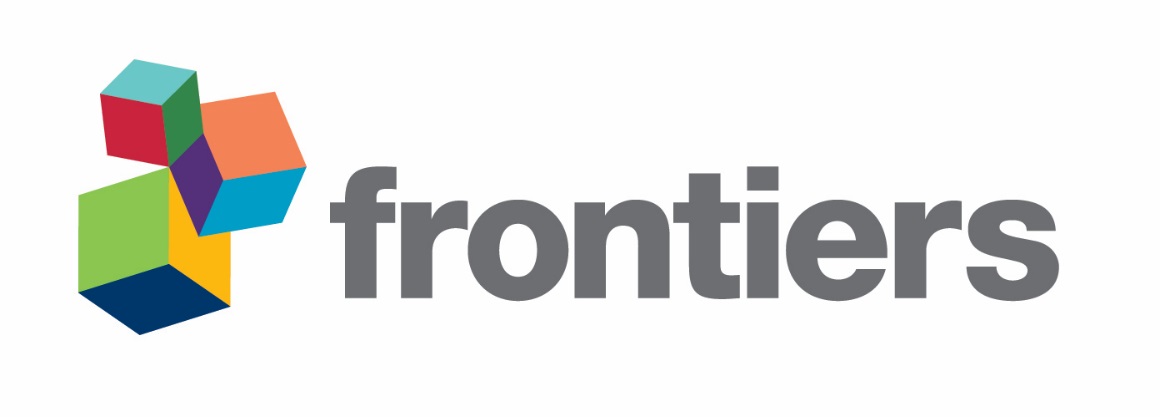 Gene nameProtein nameProtein functionGlobal rolesRoles in the CNSReferencesAnkAnkyrin-1Adaptor proteinAdhesion molecules bindingSerpin bindingCD44 interactionParticipation in cell proliferation, mobility, activationMembrane proteins attachmentProduction at dendritic spines, modulation of LTDExpression by microglia in ADHypermethylated in AD, PD and HD(1,2)Anxa5Annexin A5Lipid-binding proteinPhospholipids bindingIntegrin and heparin bindingInhibition of phospholipase APhagocytosis of apoptotic cells (involved in antigen processing and presentation)Suppression of proinflammatory cytokine secretionInhibition of DCsInvolved in cholesterol metabolismPossible involvement in membrane repairNot expressed in neuronsIncreased in ADIncreased in glioma(3–7)Aplp2Amyloid precursor-like protein 2Protease inhibitorHeparin bindingModulation of insulin homeostasis and IGF transportBinding and endocytosis of MHCI moleculesPresence in proliferative zones in developmentInvolvement in axonal guidance and synaptic plasticityModulation of demyelination/remyelinationIncreased in glioblastooma(8–12)Atp1a3Na(+)/K(+) ATPase alpha-3 subunitTranslocaseATP-dependent transport of Na+ and K+ across the plasma membraneHeparan sulfate binding leading to inhibitionSuposedly restricted to neuronsAssociation with Aβ, α-synuclein and SOD1 assembliesMutations lead to rapid onset dystonia parkinsonism, hemiplegia, cerebellar ataxia, areflexia, pes cavus, optic atrophy, sensorineural hearing loss, early infantile epileptic encephalopathy, autism spectrum disorders, schizophrenia(13)Clec7aC-type lectin domain family 7 memberReceptorGalectin, zymosan and β-glucan bindingModulation of cytokine and ROS production by macrophages and DCsModulation of innate immune memory, T cell activation and proliferation, and B cell responsesRegulation of autophagy, phagocytosis and the respiratory burstAnti-tumor propertiesNo induction of cytokine production in microglia in response to β-glucanDetrimental when expressed by microglia in the context of SCIPromotion of axon regeneration in the optic nervePossible involvement in autism spectrum disorders(14–20)Colec12Collectin-12Receptor (scavenger)Carbohydrates, oxLDL and C-type lectins bindingRegulation of LDL cholesterol in the circulationActivation of innate immune responses and complementInvolvement in developmental processesFacilitation of Aβ clearance by microglia in ADIncreased in AD patientsIncreased in myelin-containing phagocytes in MS lesions(21,22)Csf1Colony stimulating factor 1Growth factor / CytokineRegulation of survival, proliferation and differentiation of macrophages and monocytesModulation of cytokine production in innate immune responses and inflammationPromotion of reorganization of actin cytoskeleton for cell adhesion and migrationPromotion of lipoprotein clearanceExpressed by neurons and microgliaRegulates microglia development, particularly in the white matterIncreases DAP12 and decreases antigen presentation in microgliaDecreases macrophage inflammatory phenotypePromotion of myelin and Aβ clearance by microgliaInduction of IGFBP1 for increased angiogenesis in glioblastomaRegulation of microglial proliferation in ALSIncreased in glioblastoma(23–27)Ephx1Epoxide hydrolase 1HydrolaseConverting epoxides in diols for detoxification or bioactivationExpression in neurons and astrocytesContribution to cerebral metabolismIncreased in gliomaIncreased in AD(28)Fabp5Fatty acid binding protein 5Lipid-binding proteinFatty acid uptake, transport and metabolismExpression in macrophages for cytokine production and mediation of cellular stress responsesInteraction with PPAR nuclear receptorsExpression in the perinatal brainInvolvement in motor neuron and astrocyte differentiationPossible involvement in neurite outgrowth, axon development ad neural cell regenerationPossible involvement in neurogenesisIncreased in excitotoxic lesionsIncreased in peripheral nerve injuryIncreased in ischemia(29–31)Fam20cExtracellular serine/threonine protein kinase FAM20CKinasePhosphorylation of fibrinogenPhosphoryplation of caseinPhosphorylation of osteopontin (SPP1)Regulation of IGF transport and uptake by IGFBPPhosphorylates APP and APOEActivated by sphingosine and fingolimod(32–36)Gm1673Neuropeptide-like protein C4orf48 homologNeuropeptideExpression in development and adulthood in cortexMutation leads to Wolf-Hirschhorn syndrome(37)GpnmbTransmembrane glycoprotein NMBGlycoprotein / ChemoattractantHeparin and integrin bindingInteraction with CD44Involvement in motility and angiogenesis through Wnt signalingNegative regulation of T cell activation via syndecan bindingInvolvement in lysosome functionContribution to memoryProtection following ischemiaProtection in ALSParticipates in glioblastoma growth through Wnt signaling and NA+/K+ ATPaseIncreased in glioblastoma,Increased in AD (in microglia)Increased in PDIncreased in ALSIncreased in MS lesions (in foamy macrophages)(38–42)HpseHeparanaseHeparanaseHeparan sulfate cleavage leading to extracellular matrix integrity reduction Regulation of signaling pathwaysFacilitation of cell migrationInvolvement in syndecan sheddingParticipation in tumor invasionExpression in brain developmentInvolvement in microglial migrationRestriction of microglial inflammatory responseDual roles in EAE and MSDual roles in ADDelays prion disease onsetPromotes glioma progressionIncreased in ADIncreased in gliomaIncreased in stroke(43–47)Igf1Insulin-like growth factor 1Growth factor / HormoneSignaling downstream of growth hormoneInvolvement in cell growth and maturationActivation of anabolic processesAssociation with decreased lifespanInteraction with integrins (including the SPP1 receptor)Promotion of neuron survival and primary myelination during development by microglia expressionPresence in neurogenic nichesInvolvement in protection against cellular injury, neurogenesis, angiogenesis and amyloid clearanceDual roles in AD(48–50)ItgaxIntegrin alpha-xIntegrin / ReceptorBinds to CD18 to make up complement receptor 4 (for iC3b)Fibrinogen bindingMediation of cellular interactions during inflammatory responsesMediation of cell recruitmentRegulation of cytoskeleton rearrangementRegulation of activation and proliferation of leucocytesReviewed here(51) Lilrb4Leucocyte immunoglobulin-like receptor subfamily B member 4Receptor(Ig superfamily)MHCI bindingInduced by IFNβPromotion of tolerance by immune response downregulationInvolvement in immune responsiveness in MSIncreased in agingIncreased in MS lesions(52–54) LplLipoprotein lipaseHydrolaseInvolvement in blood lipoprotein triglyceride catabolismActivated by Apolipoprotein CParticipation in fatty acid transportParticipation in lipoprotein formation (LDL, VLDL, HDL)Possible involvement in cellular interactionsInteraction with heparan proteoglycansInteraction with APOERegulation of neuronal survival and proliferationPromotion of foam cell formationReduction in microglia leads to decreased lipid uptake, shift in mitochondria activity and decreased immune reactivityParticipation in myelin clearanceIncreased in ADIncreased in glioma(55,56)Nceh1Neutral cholesterol ester hydrolase 1HydrolaseInvolvement in reverse cholesterol transportPlatelet activating factor biosynthesisLipophospholipid signalingDetoxificationCholesterol esters lipolysisInvolved in formation of foam cells(57–59)PlaurUrokinase plasminogen activator surface receptorReceptor(Ig superfamily)Integrin, LRP1, EGR and PDGFRβ binding as coreceptorsParticipation in cell migration, proliferation and survivalInduction of actin cytoskeleton reorganizationHigh expression during development and disease, contraction in adulthoodInvolvement in synaptic repair and axonal recoveryPresence in injury, MS and prion diseaseIncreased in epilepsyIncreased in ADIncreased in glioma(60,61)Pld3Phospholipase D3HydrolaseUnclear functions (Possible function in hydrolysis of membrane phospholipids)Expressed in brain developmentPossible involvement in APP processingRisk variant for AD(62,63)Plin2Perilipin-2Lipid binding proteinInvolvement in formation of lipid dropletsInteraction with PPAR nuclear reveptorsIncreased in injury (in microglia)(64–66)Spp1OsteopontinCytokineIntegrin binding (particularly CD11c/CD18)CD44 interactionInvolvement in cellular motility, adhesion and survivalRegulation of developmental processes, tissue remodeling and immune functionPossible inhibition of apoptosisPossible modulation of T cell activationRegulated by IFNβInvolvement in neural precursor proliferationInvolvement in memory and myelination in developmentParticipation in synaptic plasticity, reinnervation, axonal growth, synapse reorganization and functional recovery following injuryEnhances immunosuppressionIncreased in ADIncreased in MSIncreased in glioblastomaIncreased in NMDAR encephalitisDecreased in PD(67–70)